ICAR - CENTRAL INLAND FISHERIES RESEARCH INSTITUTE 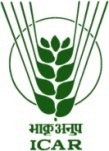 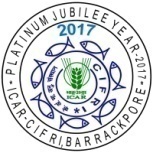 Barrackpore, Kolkata-700 120, West Bengal 2592-1190/1191 Fax: 033-2592-0388, E-mail: director.cifri@icar.gov.inF. DBT AEDFR-116(1)/2020-Adm.II			                       		                  11.03.2020    WALK-IN INTERVIEWCandidates possessing the following qualifications and experience are invited for walk-in-interview for purely temporary positions of 2(two) Junior Research Fellow (JRF) and 1(one) Unskilled Labour under Project entitled “Assessment of endocrine disruption in fish reproduction.”  Details of the positions, qualifications and experience required are as given below :Tenure : The position is purely temporary and for 01 (one) year only OR co-terminus with the project, whichever is earlier. However, candidates are liable to be terminated at any time if their service, performance and conduct are found not satisfactory.Age limit : Minimum 21 years and maximum 35 years. Relaxable for SC/ST/OBC/PWD candidates as per rules.                                                                                                          Contd..2-2-Terms & Condition:Only Indian Citizens are eligible for appearing in the interview.Candidates must produce either Provisional Certificate(s) or Original Certificate(s) in support of their essential qualifications at the time of registration on the day of the Walk-in-Interview.Conditions: The lower and upper age limits are 21 years and 35 years respectively. Age relaxations for SC/ST/OBC/PWD will be provided as per rules. Candidates should bring an  application for the position applied for, addressed to the Director, ICAR-CIFRI, Barrackpore, attached with detailed bio-data, affixed with recent passport size photograph of the candidate and copies of certificates in support of age, qualifications, experience, testimonials and other credentials, duly self-attested along with Originals of all certificates/ testimonials for verification. The selected candidates will be stationed either at Barrackpore or at project sites as required from time to time and will have to conduct extensive fieldwork involving frequent travel, laboratory works and survey of fish landing centers and extensive boating for sample collection. Candidates who are already working / or in similar positions should produce no objection certificate obtained from their employer/ supervisor at the time of interview.The post is purely temporary position subject to satisfactory performance and provision as per rule issued from time to time by ICAR. The selected candidate shall have no right/claim for regular appointment at ICAR-CIFRI at any point of time.The interested candidates may attend the Walk-in-Interview along with ORIGINAL certificates, age proof, typed bio-data with one set of self attested copies of their certificates, one passport size photograph and experience certificate, if any.  CANDIDATES ARE ADVISED TO TAKE PRINT OUT OF THE RELEVANT APPLICATION FORM AND SUBMIT THE SAME AFTER FILLING IN DURING REGISTRATION ON THE DATE OF INTERVIEW TO MAKE REGISTRATION PROCESS QUICKER.Candidates may register their candidature within 10.00 hrs.  & 11:30 hrs. for S.No.1 and Sl.No.2 respectively on the date of Interview. Late comers will not be entertained.No TA will be paid for the journey to attend the Interview.The Director’s decision will be final and binding on all aspects.CHIEF ADMINISTRATIVE OFFICER ICAR-CENTRAL INLAND FISHERIES RESEARCH INSTITUTE 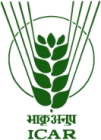 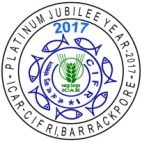 BARRACKPORE : KOLKATA - 700 120Phone No. (033) 2592 1190/1191E-mail : cifri@vsnl.com, Website : cifri.ernet.inInterview for the post of Junior Research Fellow on  30th March, 2020 at ICAR-CIFRI, Barrackpore.1. Name of the candidate(in Block letters) 		:2. Father’s / Guardian’s Name				:3. Date of Birth & Age					:					4. Whether the candidate is SC/ST/OBC/GEN	:5. Mother Tongue & Languages Known		:6. Marital Status(Single/Married)			:7. Address						:Mobile Number :						E – mail ID :8. Educational Qualifications (Essential) 9.  Whether NET Qualified:10. Specialization :11. Experience :12. Personal hobbies/ extracurricular activities :13. Any other remarksPlace :_________________	                                 Date : _________________	        		                                Signature of the candidateICAR-CENTRAL INLAND FISHERIES RESEARCH INSTITUTE BARRACKPORE : KOLKATA - 700 120Phone No. (033) 2592 1190/1191E-mail : cifri@vsnl.com, Website : cifri.ernet.inInterview for the post of Unskilled Labour on  30th March, 2020 at ICAR-CIFRI, Barrackpore.1. Name of the candidate(in Block letters) 		:2. Father’s / Guardian’s Name				:3. Date of Birth & Age					:					4. Whether the candidate is SC/ST/OBC/GEN	:5. Mother Tongue & Languages Known		:6. Marital Status(Single/Married)			:7. Address						:Mobile Number :						E – mail ID :8. Educational Qualifications (Essential) 9.  Whether NET Qualified:10. Specialization :11. Experience :12. Personal hobbies/ extracurricular activities :13. Any other remarksPlace :_________________	                                 Date : _________________	        		                                Signature of the candidateName of positionRemunerationVenueDate & TimeQualificationJunior Research Fellow - 2Rs.31,000/- + 24% HRA per monthICAR-CIFRI, Barrackpore30.03.2020 ;10:30 Hrs.Essential qualificationPost graduate degree in biotechnology/bioinformatics/zoology or any other branch of Fisheries science/life Science or postgraduate degree in professional course selected through any of the following:a) Scholars who are selected through NET CSIR-UGC including lectureship or GATEb) Selection through national level examination conducted by central government and their agencies such as DST, DBT, ICAR, DRDO, MHRD, ICMR, IIT, IISER, IISc, DAE, DOS etc.Desirable qualificationExperience for Fisheries, biotechnology/ bioinformatics analysis will be preferredUnskilled labour - 112,600/-ICAR-CIFRI, Barrackpore30.03.2020 ;12:00 Hrs.10th passedPhotographQualificationYearMarks AwardedMaximum MarksPercentage10th Exam12th ExamB. Sc./ B. F. Sc.M. Sc./ M. F. Sc.PhotographQualificationYearMarks AwardedMaximum MarksPercentage10th Exam12th ExamB. Sc./ B. F. Sc.M. Sc./ M. F. Sc.